Spelarkontrakt Valbo HC -03Jag är spelare i Valbo HC -03 och ställer upp på våra gemensamma regler som vi har i laget. I vårt lag är vi snälla mot varandra och bra kompisar både när vi har träningar och matcher.  Jag kommer vara snäll mot alla mina lagkompisar och visa respekt när vi ses på skolan och vid andra tillfällen. Vi har lärt känna varandra nu och kommer vara kompisar hela livet.Ibland om jag blir lite arg eller besviken så svär jag inte eller slår klubban i isen eller i sargen. Någon kan få klubban på sig av misstag och göra sig väldigt illa. I vårt lag säger vi inte dumma saker till varandra, inte heller till domare eller motspelare. I omklädningsrummet har vi ordning och reda, vi hänger upp kläderna och sitter på våra platser. Vi trängs inte med varandra, varken på isen eller i omklädningsrummet. När någon annan pratar så lyssnar jag och avbryter inte.På träningar och matcher får vi inte tacklas. Vi visar respekt för varandra och följer de regler som vi har i hockey. När tränaren blåser i pipan låter jag puckarna vara och kommer på en gång. Om vi alla är snabba till samlingar så hinner vi spela mer. När vi har matcher lyssnar vi på domaren när han blåser och vi klagar inte på domslut. Efter matchen tackar vi alltid motspelare och domare med orden ”Bra match”. I vårt lag spelar vi för att ha roligt tillsammans. Det roligaste som finns är när alla får vara med och få spela pucken, därför försöker jag alltid att passa pucken till mina lagkompisar när vi spelar. Jag gör alltid mitt bästa och jag klagar inte på mina kompisar.För att vi alla ska komma ihåg våra regler så hjälper vi varandra och påminner om vilka regler som gäller. Om jag bryter mot reglerna så kommer ledarna först att säga till mig att jag bryter mot våra regler. Sköter jag mig inte så kan de bestämma att jag måste sitta på sidan en stund. Om jag lyssnar och sedan sköter mig så får jag en andra chans.  Bryter jag mot reglerna igen så får jag stå över resten av träningen eller matchen. Här skriver jag under på att jag har förstått vilka regler som gäller och jag kommer följa dom.Spelare:______________________________Förälder: _____________________________VÅRA ORDNINGSREGLER Snälla mot varandra Vara en bra kompis Inte svära Inte trängas Ordning och reda Lugnt i omklädningsrummet Inga tacklingar Passa till varandra Lyssna på pipan Inte slå med klubban Lyssna på tränaren Hjälpa varandra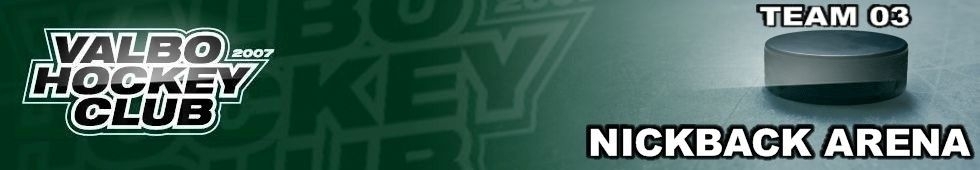 